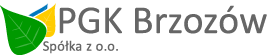 Załącznik 12……………………………………….       /pieczęć Wykonawcy/WYKAZ NARZĘDZI, WYPOSAŻENIA ZAKŁADU I URZĄDZEŃ TECHNICZNYCH, DOSTĘPNYCH WYKONAWCY USŁUG LUB ROBÓT BUDOWLANYCH W CELU WYKONANIA ZAMÓWIENIA WRAZ Z INFORMACJĄ DO DYSPONOPONOWANIA TYMI ZASOBAMISkładając ofertę dotyczącą na zadanie pod nazwą ………………………………………………….……………………………………………………………………………………………………………oświadczam, że przedsiębiorstwo, którą reprezentuję dysponuje niżej wymienionymi narzędziami, wyposażeniem i urządzeniami technicznymi na potrzeby realizacji zamówienia:………………………………….                                                         ……..…………………………………..     (miejscowość, data)                                                                        (pieczęć i podpis osoby uprawnionej)WYKAZ NARZĘDZI I URZĄDZEŃ TECHNICZNYCH JAKIMI DYSPONUJE WYKONAWCA NA POTRZEBY SZKOLENIAWYKAZ NARZĘDZI I URZĄDZEŃ TECHNICZNYCH JAKIMI DYSPONUJE WYKONAWCA NA POTRZEBY SZKOLENIAWYKAZ NARZĘDZI I URZĄDZEŃ TECHNICZNYCH JAKIMI DYSPONUJE WYKONAWCA NA POTRZEBY SZKOLENIAWYKAZ NARZĘDZI I URZĄDZEŃ TECHNICZNYCH JAKIMI DYSPONUJE WYKONAWCA NA POTRZEBY SZKOLENIAWYKAZ NARZĘDZI I URZĄDZEŃ TECHNICZNYCH JAKIMI DYSPONUJE WYKONAWCA NA POTRZEBY SZKOLENIALp.Opis (nazwa, rodzaj i typ)IlośćRok produkcjiPodstawa dysponowania